 муниципальное  дошкольное образовательное    бюджетное учреждение«Детский сад № 3 «Радуга» города ТындыКОНСУЛЬТАЦИЯ ДЛЯ РОДИТЕЛЕЙ:«Десять советов по укреплению физического здоровья детей»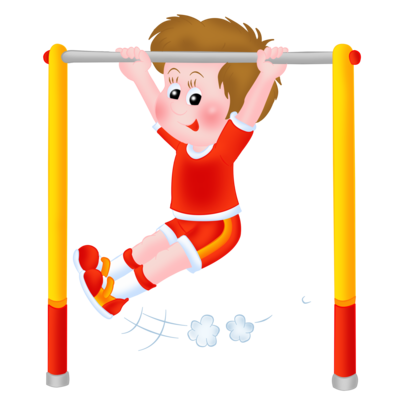                                                                                                                                 ПОДГОТОВИЛА:                                                                                             Зуйкова Лилия Мансафовна                                                                                           Инструктор по физическому культуре 2014Совет 1. Старайтесь активно участвовать в оздоровлении своего ребенка. Не только рассказывайте ему, что нужно делать, чтобы не болеть, но и личным примером показывайте полезность для здоровья выполнения правил личной гигиены, утренней зарядки, закаливания, правильного питания.Совет 2. Научите ребенка неукоснительно соблюдать гигиенические требования к чистоте тела, белья, одежды, жилища.Совет 3. Приучайте ребенка строить свой день, чередуя труд и отдых. Ничто так не вредит нервной системе ребенка, как отсутствие режима дня. Ритм жизни, предусматривающий занятия физическими упражнениями и спортом, прогулки и игры на свежем воздухе, а также полноценное питание и крепкий сон — лучшая профилактика утомления и болезней.Совет 4. Помогите ребенку овладеть навыками самоконтроля за здоровьем, особенно при выполнении физических упражнений. Для этого заведите дневник наблюдений и записывайте вместе с ребенком данные о его физическом состоянии: вес (массу тела), рост, частоту пульса, самочувствие (сон, аппетит и т. д.).Совет 5. Научите ребенка правильно пользоваться естественными оздоровительными факторами — солнцем, воздухом и водой. Воспитывайте у ребенка стремление и привычку к закаливанию организма.Совет 6. Помните, что в движении — жизнь. Занимайтесь вместе с ребенком спортом, больше гуляйте, играйте на свежем воздухе. Здоровый образ жизни, культивируемый в семье, — залог здоровья ребенка.Совет 7. Организуйте ребенку правильное питание и воспитывайте положительное отношение к соблюдению режима питания. Ребенок должен знать, какие продукты полезны, а какие вредны для здоровья.Совет 8. Научите ребенка элементарным правилам профилактики инфекционных заболеваний: держаться подальше от тех, кто кашляет и чихает; не пользоваться чужой посудой или зубной щеткой; не надевать обувь или головные уборы других детей. Если ребенок болен сам, чихает и кашляет, он должен знать, что надо прикрывать рот и нос маской или платком, не играть с друзьями, выполнять назначения врача.Совет 9. Познакомьте ребенка с правилами безопасного поведения в доме, улице, на отдыхе и учите его выполнять эти правила, чтобы избегать ситуаций, опасных для жизни.Совет 10. Читайте научно-популярную литературу о возрастных и индивидуальных особенностях развития ребенка, о том, как научить его укреплять свое здоровье.муниципальное  дошкольное образовательное    бюджетное учреждение«Детский сад № 3 «Радуга» города ТындыКонсультация для родителей:«Совместные занятия спортом детей и родителей»                                                                                                                        ПОДГОТОВИЛА:                                                                                             Зуйкова ЛилияМансафовна                                                                                           Инструктор по физическому культуре                          2014     Родители считают заботу об укреплении здоровья детей делом важным, но лишь немногие по-настоящему используют для этого возможности физической культуры. И сами родители в большинстве своем самокритично оценивают свое участие в физическом воспитании детей, ссылаясь при этом на ряд причин, которые мешают им проявить себя более достойно. Действительно, часть родителей не имеет достаточной физкультурной подготовки. Наблюдения показывают, что родители обычно активны и изобретательны в создании хороших бытовых условий, в заботе о том, чтобы дети были красиво одеты, вкусно и сытно накормлены. Все это хорошо. Плохо то, что часто на этом и успокаиваются, полагая, что хорошее здоровье ребенка уже будет обеспечено автоматически. А на деле выходит, что чрезмерный комфорт и обильное питание при недостаточно активном двигательном режиме зачастую порождают бытовую лень, ослабляют их здоровье, уменьшают их работоспособность. В физическом воспитании главным является формирование физкультурно-гигиенических навыков. Навыки четкого режима учебы и сна, рационального проведения свободного времени, утренняя гимнастика, водные процедуры – все это превращается со временем в само собой разумеющиеся принципы организации каждого дня. Очень полезной была бы проверка и помощь при выполнении домашних заданий по физкультуре. В отличие от заданий по другим предметам, они могу быть индивидуальные: если не получается на уроке, то дома можно разучить кувырок и научиться подтягиваться. Внимание взрослых нужно подросткам в большом и малом, простом и сложном. Что будет делать школьник на улице? Чтобы прогулочное время не проходило в пустых, а то и небезопасных занятиях, необходимо, как минимум, следующее: помочь ребенку освоить хотя бы 3-4 наиболее простые, известные всем игры, которые он мог бы затеять со сверстниками. Научить его наиболее важным двигательным умениям и навыкам, чтобы он в любое время года мог найти, чем заняться. Обеспечить его необходимым физкультурным инвентарем. Не забывать поинтересоваться, как прошло его свободное время.Важен выбор цели: взрослые должны знать, что им делать конкретно в данное время года, в применение к возможностям подростка, тогда и физическое воспитание идет успешнее.         Существенно и такое обстоятельство: совместные занятия, общие спортивные интересы дают родителям возможность лучше узнать ребенка, создают и укрепляют в семье обстановку взаимного внимания и делового содружества, столь необходимую для решения любых воспитательных задач.         Совместные занятия приносят следующие положительные результаты:- пробуждают у родителей интерес к уровню «двигательной зрелости» детей и способствуют развитию у детей двигательных навыков в соответствии с их возрастом и способностями;- углубляют взаимосвязь родителей и детей;- предоставляют возможность позаниматься физкультурой за короткий отрезок времени не только ребенку, но и взрослому: родитель показывает ребенку те или иные упражнения и выполняет большинство из них вместе с ним;- позволяют с пользой проводить то свободное время, которое мать или отец посвящают ребенку, служат взаимообогащению, способствуют всестороннему развитию ребенка. Прекрасно, если родители учат ребенка, помогают ему и вдобавок сами участвуют в школьных соревнованиях. Спортивные интересы в такой семье становятся постоянными. В каком выигрыше будет школа, если возьмется за проведение таких совместных спортивных мероприятий! Пусть даже это не обязательно соревнования, пусть это будет просто физкультурный праздник. Вспомним дух народных забав, развлечений, главное в них – не стремление к первенству, а возможность принять участие, попробовать свои силы, получить удовольствие от движения, от игры. Мы привычно обращаем внимание на то, что дети засиживаются у телевизора. Нам самим надо стараться преодолеть зрительскую всеядность, и детей этому учить. Тогда освободится время для прогулок, игр на свежем воздухе, спортивных развлечений, не будет позднего, нарушающего режима сидения у телевизора. Дело не в том, чтобы «отвлечь» подростка от телевизора. Постараемся сделать из него нашего помощника. Он дает обширную телеинформацию по физической культуре и спорту. Из передач всегда можно и нужно многое позаимствовать для своей семьи: интересные упражнения, игры, конкурсы, эстафеты. Несомненная польза есть от многих других спортивных передач: физкультурных праздников, олимпиад, соревнований – они расширяют спортивную эрудицию, вызывают интерес к физической культуре.         А если родители постараются хотя бы отчасти компенсировать двигательную пассивность, устроив во время перерывов в футбольном или хоккейном матчах физкультурную паузу: пробежаться возле дома, «посчитать» ступени в своем подъезде, попрыгать со скакалкой, то это будет очень хорошим приложением к телепередаче.         То есть, совместные занятия ребенка вместе с родителями спортом – один из основных аспектов воспитания.